Summary of Cones and NeedlesA.  Pitch Pine:  3 needles; smallish somewhat rounded coneB.  Shortleaf Pine:  2 needles per bundle; egg shaped cone, usually without pricklesC.  Virginia Pine:  2 very short, twisted needles per bundle; small cones with thin,  sharp pricklesD.  White Pine:  5 soft needles with a silvery line per bundle; long, thin conesE.  Table Mountain Pine: 2 stiff, slightly twisted needles per bundle; very distinctive rounded  cone with stout, strong “rhinocerous horn” prickles.  Some cones open, some cones closed or partly closed.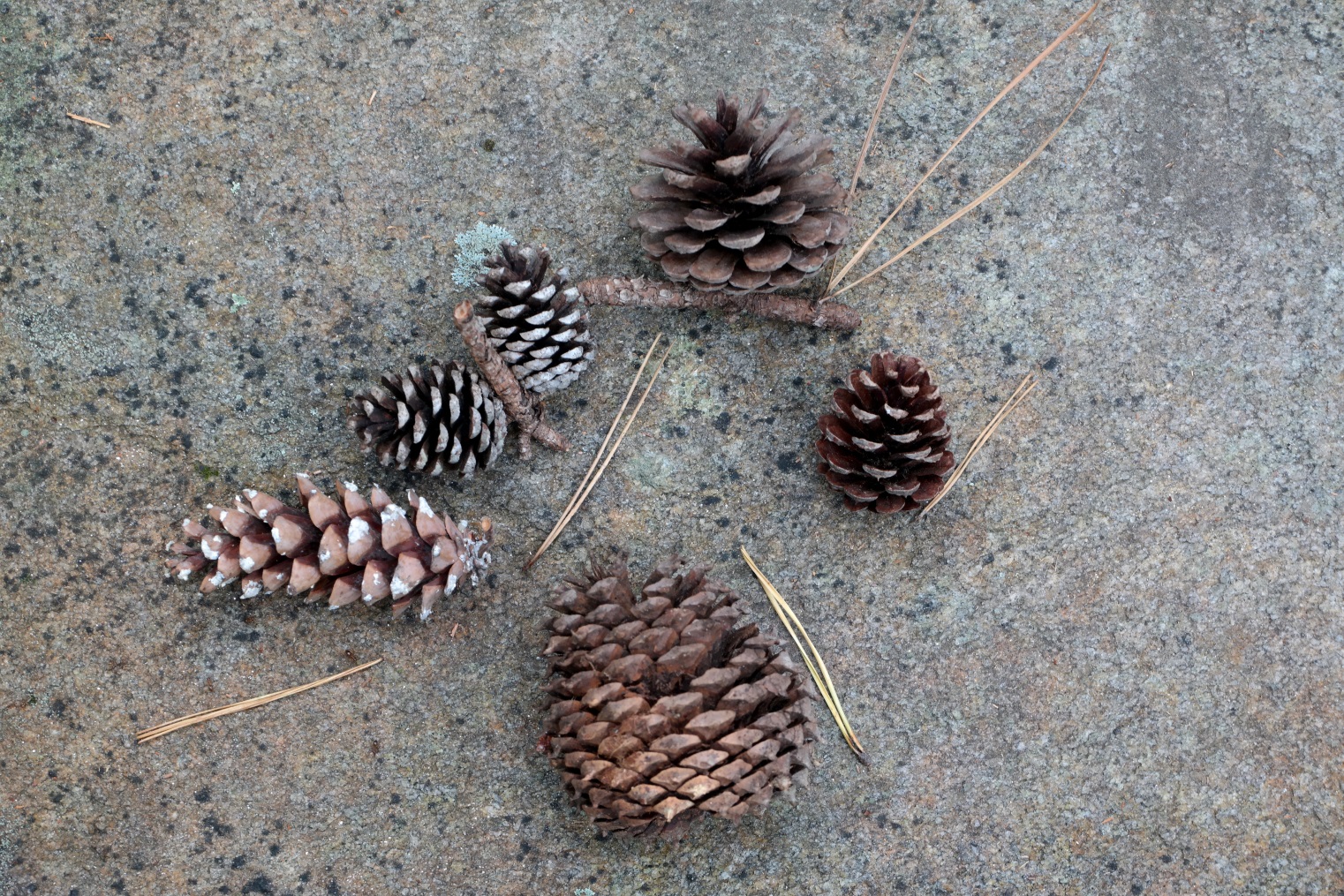 Photo by Jay Pakchar, taken in Tallulah Gorge on a quartzite rock outcrop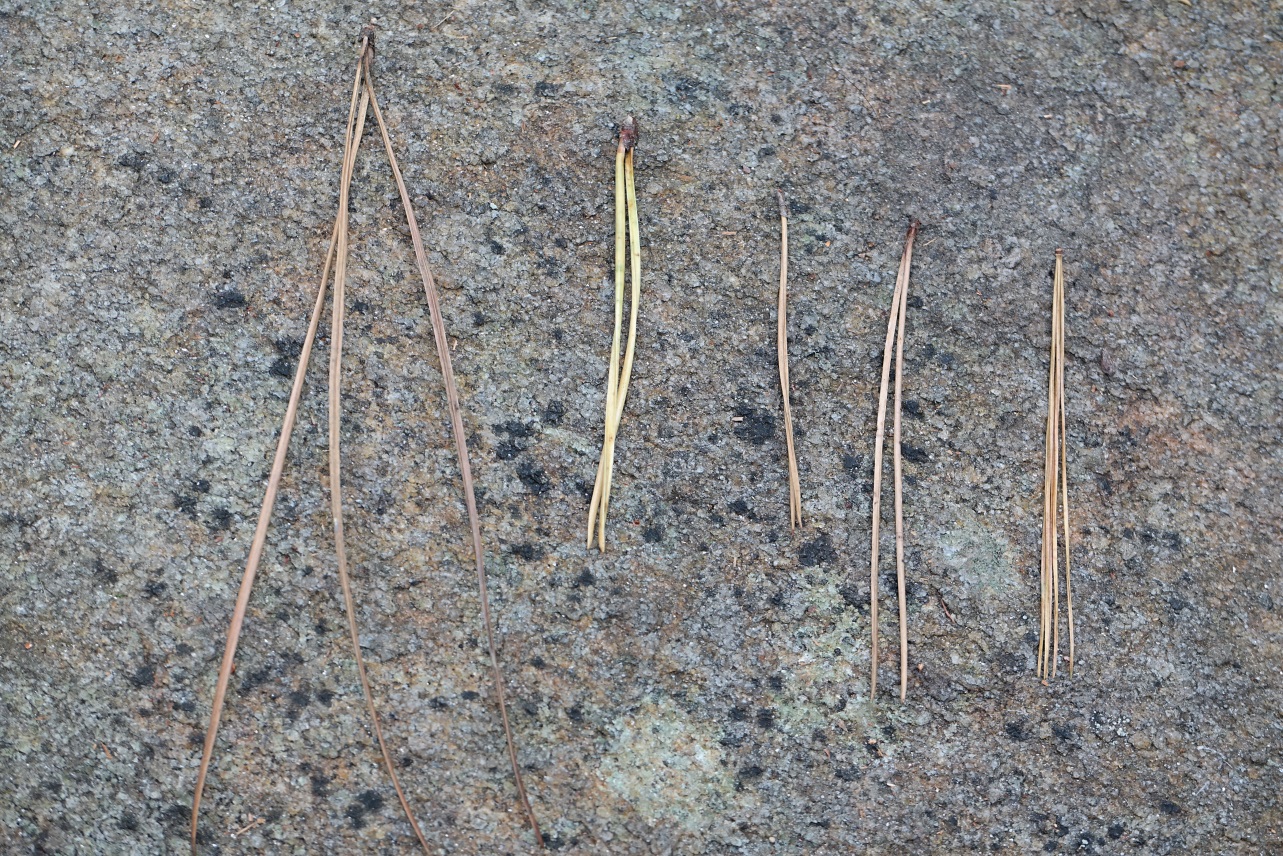 